Supplementary InformationHigh coral recruitment despite coralline algal loss under extreme environmental conditions Clément Tanvet1, 2,*, Francesca Benzoni3, Christophe Peignon1, Gérard Thouzeau2 and Riccardo Rodolfo-Metalpa11 ENTROPIE – UMR 9220 (CNRS, IRD, UR, UNC, IFREMER), Institut de Recherche pour le Développement, 98848 Nouméa, New-Caledonia2 LEMAR – UMR 6539 (CNRS, IRD, UBO, IFREMER), Institut Universitaire Européen de la Mer, 29280 Plouzané, France 		               3 Red Sea Research Center (RSRC), King Abdullah University of Science and Technology (KAUST), Thuwal 23955-6900, Saudi Arabia*Corresponding author: clement.tanvet@ird.frSupplementary Information: Figures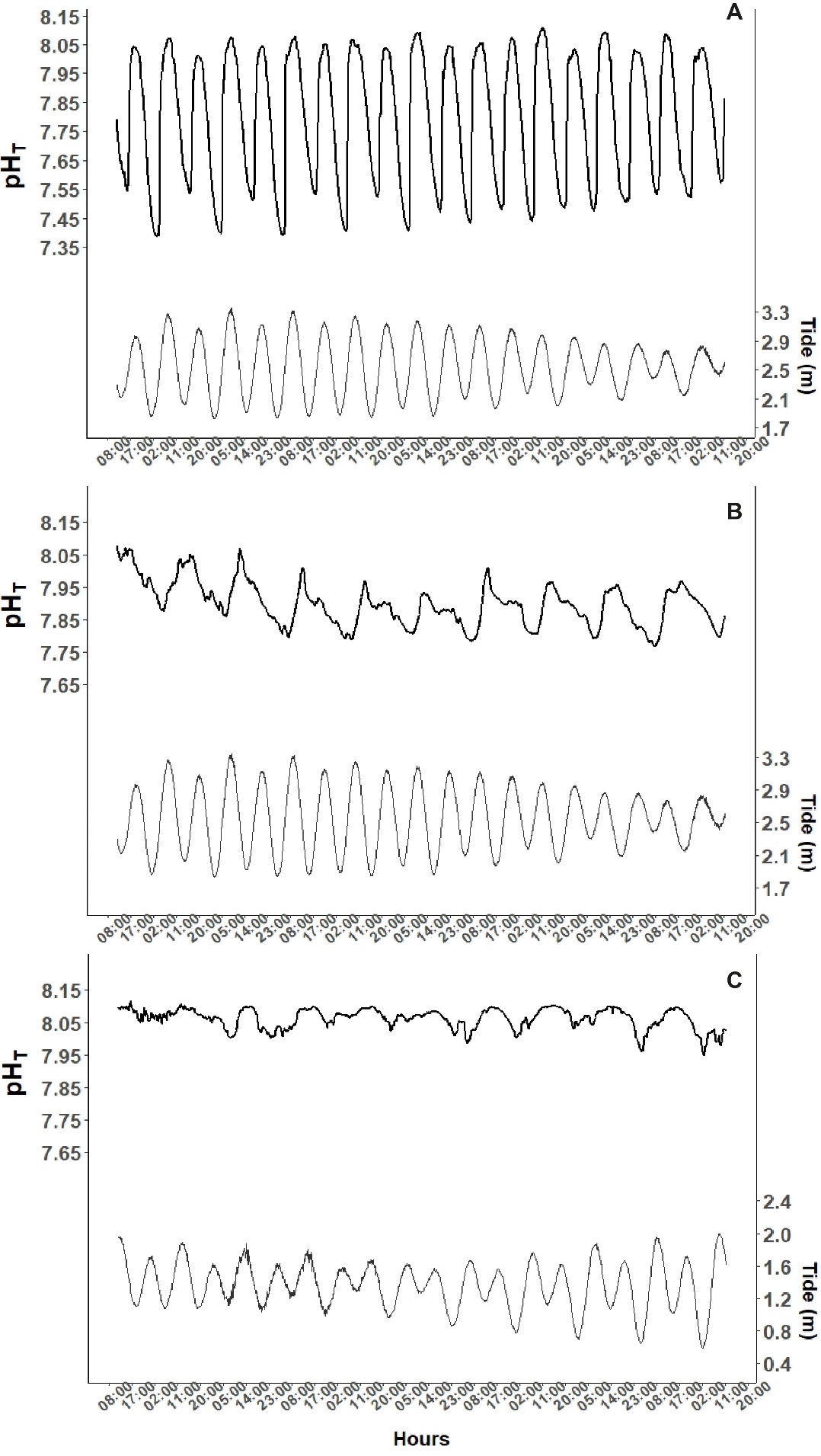 Figure S1| An example of the seawater pHT coupled with the tidal variations, measured during 11 days at the end of March 2019 at St B3 and St R2 (A and B) and 11 days in January 2019 at St M1 (C). 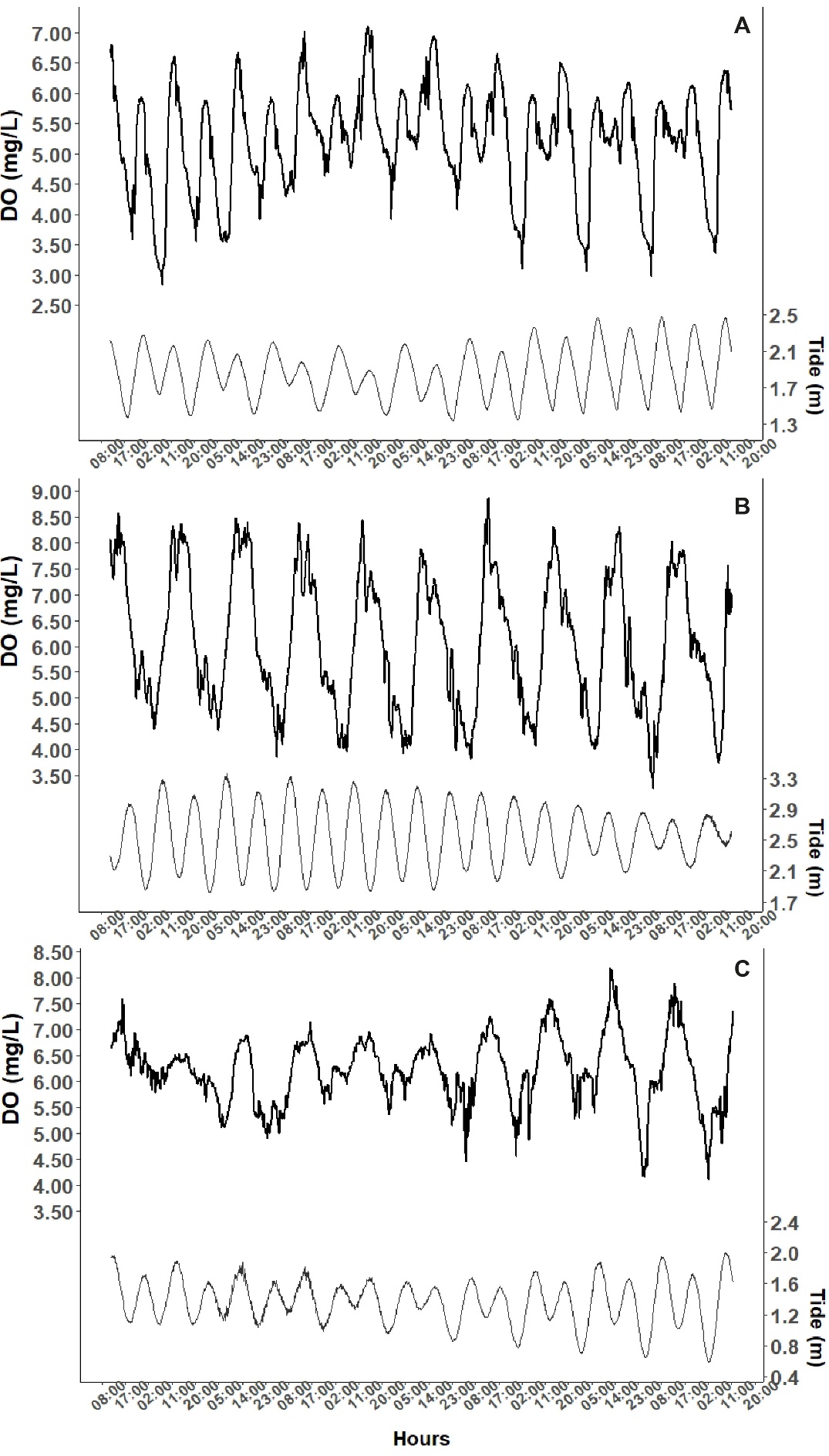 Figure S2| An example of the seawater dissolved oxygen concentrations, coupled with the tidal variations, measured during 11 days at the beginning of April 2019 at B3 (A), the end of March 2019 at St R2 (B) and at the end of January 2019 at St M1 (C).Figure S3| CCA (A) and Turf percent cover (B) measured on the bottom sides of the tiles after ca. two years of tile immersion at stations B3, R2, and M1 (number of tiles n = 15, 20, and 19, respectively). Data are median values ± 25th and 75th percentiles (box), minimum and maximum values (whiskers), and outliers (dots). Stars represent statistical significance (see Table S3).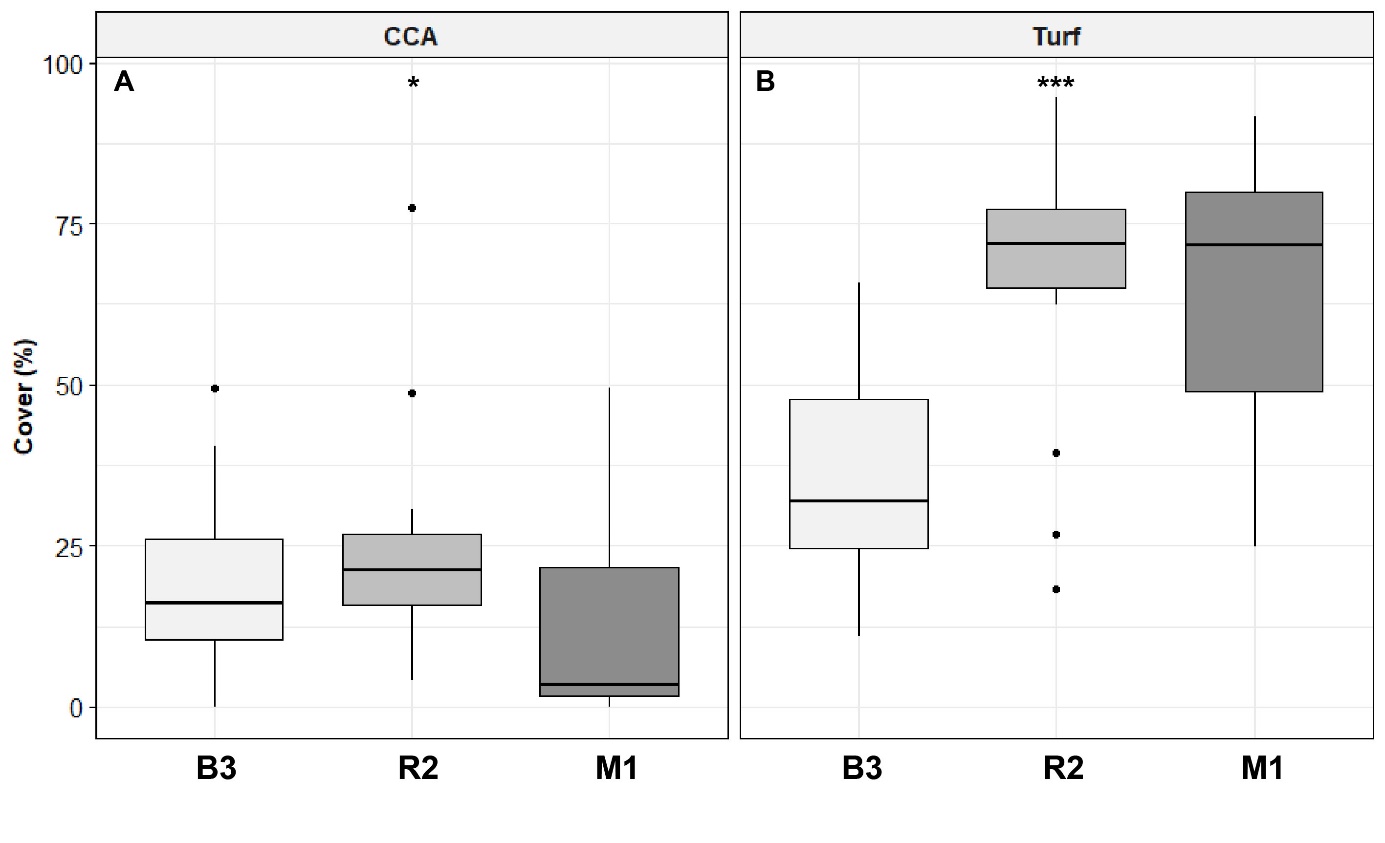 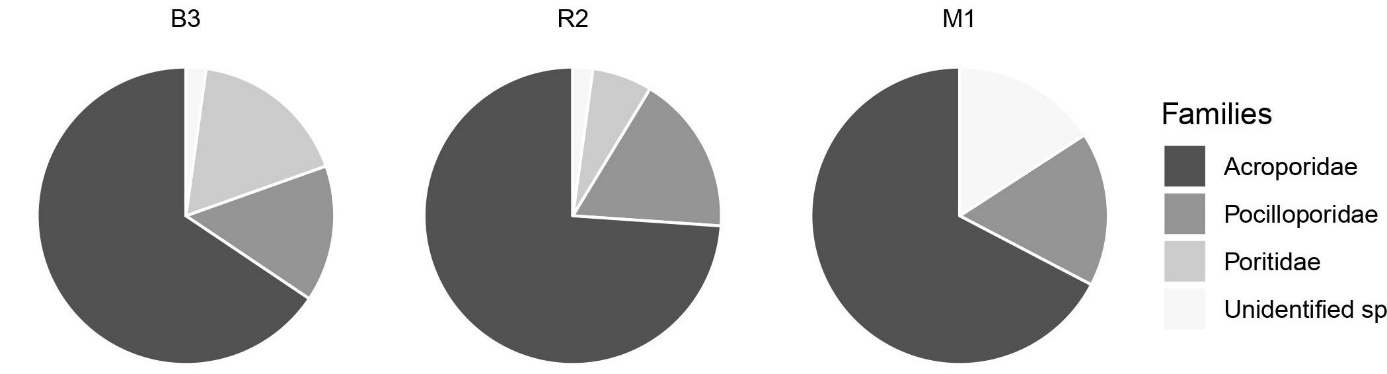 Figure S4| Mean relative abundances (%) of the coral families which settled on the tiles (all sides pooled) during the two years of tile immersion in Bouraké (B3) and stations R2 and M1.Supplementary Information: TablesTable S1| List of coral species identified in the Bouraké lagoon (B3) and at sites R2 and M1.CORALS (Scleractinians)Clade ComplexFamily		Genus		Species				SiteAcroporidae		Acropora 	aculeus (Dana, 1846) 			B3-M1Acroporidae 		Acropora 	cf. acuminata (Verrill, 1864) 		R2 Acroporidae 		Acropora 	aspera (Dana, 1846) 			B3-R2-M1Acroporidae 		Acropora 	austera (Dana, 1846) 			R2 Acroporidae 		Acropora	 	carduus (Dana, 1846) 			B3Acroporidae 		Acropora 	cerealis (Dana, 1846) 			B3-M1 Acroporidae 		Acropora 	divaricata (Dana, 1846) 			B3-M1 Acroporidae 		Acropora 	echinata (Dana, 1846) 			B3 Acroporidae 		Acropora 	florida (Dana, 1846) 			R2-M1 Acroporidae 		Acropora 	gemmifera (Brook, 1892) 		R2Acroporidae 		Acropora 	grandis (Brook, 1892) 			R2-M1Acroporidae 		Acropora 	horrida (Dana, 1846) 			B3-R2-M1 Acroporidae 		Acropora 	humilis (Dana, 1846) 			B3-R2-M1 Acroporidae 		Acropora 	kirstyae Veron & Wallace, 1984	 	B3-R2-M1 Acroporidae 		Acropora 	latistella (Brook, 1892) 			R2 Acroporidae 		Acropora 	cf. longycyathus (Milne Edwards, 1860) R2 Acroporidae 		Acropora 	microphthalma (Verrill, 1869) 		B3-R2-M1 Acroporidae 		Acropora 	millepora (Ehrenberg, 1834) 		R2-M1Acroporidae 		Acropora 	muricata (Linnaeus, 1758)		B3-R2-M1 Acroporidae 		Acropora 	nana (Studer, 1879) 			B3Acroporidae 		Acropora 	polystoma (Brook, 1891) 			R2 Acroporidae 		Acropora 	pulchra (Brook, 1891) 			B3-R2-M1 Acroporidae 		Acropora 	robusta (Dana, 1846) 			R2 Acroporidae 		Acropora 	retusa (Dana, 1846) 			R2 Acroporidae 		Acropora 	samoensis (Brook, 1891) 			B3-R2-M1 Acroporidae 		Acropora 	cf. secale (Studer, 1878) 			R2-M1 Acroporidae 		Acropora	 	tenuis (Dana, 1846) 			B3-R2-M1Acroporidae		Acropora		tortuosa (Dana, 1846)			M1 Acroporidae 		Acropora 	valida (Dana, 1846) 			B3-R2-M1 Acroporidae 		Acropora 	vaughani Wells, 1954 			B3-R2-M1 Acroporidae 		Anacropora 	forbesi Ridley, 1884			B3 Acroporidae 		Anacropora 	matthai Pillai, 1973 			B3-R2 Acroporidae 		Anacropora 	puertogalerae Nemenzo, 1964 		R2 Acroporidae 		Isopora 		palifera (Lamarck, 1816) 			R2-M1Acroporidae 		Montipora 	aequituberculata Bernard, 1897	R2 Acroporidae		Montipora	angulata (Lamarck, 1816)		M1Acroporidae 		Montipora 	cactus Bernard, 1897 			B3-M1 Acroporidae 		Montipora 	digitata (Dana, 1846) 			B3-R2-M1 Acroporidae 		Montipora	efflorescens Bernard, 1897		R2 Acroporidae 		Montipora 	hispida (Dana, 1846) 			B3-R2-M1 Acroporidae 		Montipora 	mollis Bernard, 1897			R2 Acroporidae 		Montipora 	cf. nodosa (Dana, 1846) 			R2 Acroporidae 		Montipora 	stellata Bernard, 1897			B3-R2-M1 CORALS (Scleractinians)				        (continue Table S1)Clade ComplexFamily		Genus		Species				SiteAgariciidae 		Pavona 		cactus (Forskål, 1775) 			B3-R2-M1 Agariciidae 		Pavona		clavus Dana, 1846			R2 Agariciidae 		Pavona 		decussata (Dana, 1846) 			B3-R2-M1 Caryophylliidae 	Polycyathus 	fulvus Wijsman-Best, 1970 		B3Dendrophylliidae 	Turbinaria 	mesenterina (Lamarck, 1816) 		B3Dendrophylliidae 	Turbinaria 	stellulata (Lamarck, 1816) 		R2Dendrophylliidae	Turbinaria	reniformis (Bernard, 1896)		M1Dendrophylliidae 	Tubastraea 	coccinea Lesson, 1830 			B3 Dendrophylliidae 	Tubastraea 	micranthus (Ehrenberg, 1834) 		B3 Euphylliidae 		Galaxea		fascicularis (Linnaeus, 1767) 		B3-R2-M1Incertae sedis 	Pachyseris 	rugosa Lamarck, 1801 			B3-R2-M1 Incertae sedis 	Pachyseris 	speciosa Dana, 1846 			B3-R2-M1Poritidae 		Goniopora 	cf. minor Crossland, 1952 		B3Poritidae 		Porites 		sp. 				B3-M1 Poritidae 		Porites 		cf. annae Crossland, 1952 		B3-M1	 Poritidae 		Porites 		lutea Edwards & Haime, 1851 		B3-R2-M1Poritidae 		Porites 		lobata Dana, 1846 			B3-R2-M1 Poritidae 		Porites 		cylindrica Dana, 1846 			B3-R2-M1 Poritidae 		Porites 		rus (Forskål, 1775) 			R2Siderastreidae 	Pseudosiderastrea 	tayamai Yabe & Sugiyama, 1935	B3CORALS (Scleractinians)				      	  Clade RobustFamily		Genus		Species				SiteFungiidae 		Heliofungia 	actiniformis (Quoy & Gaimard, 1833) 	B3Fungiidae 		Halomitra 	pileus (Linnaeus, 1758) 			B3 Fungiidae 		Fungia 		fungites (Linnaeus, 1758) 		B3 Fungiidae 		Ctenactis 	echinata (Pallas, 1766) 			B3-M1Fungiidae 		Cantharellus 	noumeae Hoeksema & Best, 1984 	B3 Fungiidae 		Sandalolitha 	dentata Quelch, 1884 			B3 Leptastreidae		Leptastrea 	purpurea (Dana, 1846) 			B3-M1 Lobophylliidae 	Echinophyllia 	aspera (Ellis & Solander, 1786) 		B3 Lobophylliidae	Lobophyllia 	cf. hemprichi (Ehrenberg, 1834) 	B3-M1 Lobophylliidae	Lobophyllia 	corymbosa (Forskål, 1775) 		R2 Merulinidae 		Coelastrea 	aspera (Verrill, 1866) 			B3-R2 Merulinidae 		Cyphastrea 	serailia (Forskål, 1775)			R2-M1Merulinidae 		Cyphastrea 	sp. 				B3-M1Merulinidae 		Dipsastrea 	pallida (Dana, 1846) 			B3-M1 Merulinidae 		Dipsastrea 	cf. lizardensis (Veron, Pichon, &		B3				Wijsman-Best, 1977)Merulinidae 		Echinopora 	lamellosa (Esper, 1795) 			B3-R2-M1Merulinidae 		Echinopora 	horrida Dana, 1846 			R2Merulinidae 		Favites 		abdita (Ellis & Solander, 1786) 		B3-M1 Merulinidae 		Favites 		melicerum (Ehrenberg, 1834) 		B3-M1Merulinidae 		Goniastrea 	favulus (Dana, 1846) 			B3-R2 Merulinidae 		Goniastrea 	pectinata (Ehrenberg, 1834) 		R2 Merulinidae 		Hydnophora 	rigida (Dana, 1846) 			B3Merulinidae 		Merulina 	scabricula Dana, 1846 			B3-M1CORALS (Scleractinians)					(continue Table S1) Clade RobustFamily		Genus		Species				SiteMerulinidae 		Merulina 	ampliata (Ellis & Solander, 1786) 	B3-M1 Merulinidae	 	Pectinia 		lactuca (Pallas, 1766) 			R2-M1 Merulinidae 		Pectinia 		paeonia (Dana, 1846) 			B3-R2 Merulinidae 		Platygyra 	sinensis (Milne Edwards & 		B3-M1				Haime, 1849) Merulinidae 		Platygyra 	daedalea (Ellis & Solander, 1786) 	B3-M1 Merulinidae 		Trachyphyllia 	geoffroyi (Audouin, 1826) 		B3 Pocilloporidae 	Pocillopora 	damicornis (Linnaeus, 1758) 		B3-R2-M1 Pocilloporidae 	Pocillopora 	verrucosa (Ellis & Solander, 1786) 	R2 Pocilloporidae 	Stylophora 	pistillata (Esper, 1797) 			R2 Psammocoridae 	Psammocora 	contigua (Esper, 1794) 			B3-R2-M1 CORALS (non-scleractinians)Family		Genus		Species				SiteAlcyioniidae 		Sinularia 		sp.				 B3Table S2| Summary of cover percentages of each category (CCA, Turf and suspension feeders) per site (B3, R2 and M1) for top (A) and bottom side (B). Data are mean ± SE (n=15, 20 and 19 for B3, R2 and M1, respectively).A) Top sides, T2			B3		R2		M1		Mean	46.94 ± 5.71		65.80 ± 5.30		70.89 ± 4.16	CCA	Max		85.33		95.99	89.67	Min	20.55	21.89		32.32		Mean	19.64 ± 1.80		8.84 ± 1.57		10.11 ± 1.97	Turf	Max		31.57		24.52	35.31	Min	8.50		1.03		0.20	Top sides, T24/26						Mean	9.73 ± 1.27		50.23 ± 2.95		2.88 ± 1.00	CCA	Max		17.85		77.53	18.97	Min	3.49		27.74		0.00		Mean	49.49 ± 6.97		20.37 ± 1.66		88.39 ± 2.40	Turf	Max		92.80		32.73	97.17	Min	0.82		8.42		51.56	B)Bottom sides, T24/26 		Mean	19.81 ± 3.45		23.99 ± 3.52		12.41 ± 3.25	CCA	Max		49.54		77.46	49.39	Min	0.00		4.06		0.00B)Bottom sides, T24/26 						(continue Table S2)		Mean		35.44 ± 4.48		67.00 ± 4.21	64.75 ± 4.65	Turf	Max		65.82		94.42	91.69	Min	10.95	18.18		24.78		Susp.	Mean	4.17 ± 1.05		0.45 ± 0.37		15.35 ± 4.77	feeders	Max		12.09		7.32	70.75	Min	0.51		0.00		0.00Table S3| Statistical data for each category of organisms settled on tile bottom sides after two years of tile deployment (TF). Non-parametric Kruskal-Wallis tests, followed by Dunn’s multiple comparisons, were run between stations for each category of organisms settled A), for coral recruits between stations settled on the whole tiles (all sides pooled) B) and between sides per station C) (B refers to Bottom-sides ; L refers to Lateral-sides ; T refers to Top-sides).A)Bottom sides, T24/26 between stations	df	K-W	           p        Dunn’s multiple comparison	CCA		(2, 54)	7.530	0.020	M1 < R2 = B3 (p < 0.010)	Turf		(2, 54)	18.135	<0.001	B3 < M1 = R2 (p < 0.001)	Susp. feeders	(2, 54)	21.066	<0.001	B3 = M1 > R2 (p < 0.001)	Empty		(2, 54)	27.090	<0.001	B3 > M1 = R2 (p < 0.001)B)Recruits, T24/26 between stations	      	Recruits		2	17.521	<0.001	B3 > R2 = M1 (p < 0.001)C)Recruits, T24/26 between sides	      	B3		2	23.676	<0.001	B > L > T (p < 0.020)	R2		2	30.161	<0.001	B > L = T (p < 0.001)	M1		2	26.729	<0.001	B > L = T (p < 0.001)Table S4| Non-parametric Kruskal-Wallis test between the three stations on Shannon Index Diversity (i.e., H= 4.17, 4.02, and 3.97 for stations B3, R2 and M1, respectively. Species diversity between stations	df	K-W	p        	Shannon Index Diversity			2	2	0.368